________________________________________________________
Claqueta / toma 845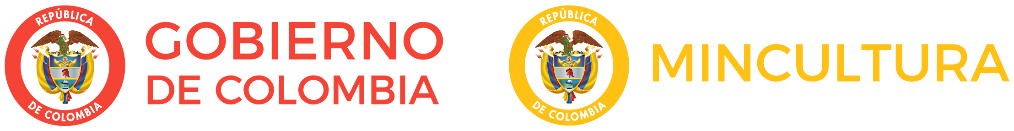 Boletín electrónico semanal para el sector cinematográfico, 19 de octubre de 2018
Ministerio de Cultura de Colombia - Dirección de CinematografíaSi desea comunicarse con el Boletín Claqueta escriba a cine@mincultura.gov.co
Síganos en twitter: @elcinequesomos________________________________________________________En acciónDOBLE ESTRENO NACIONALDos nuevas películas colombianas entraron esta semana a cartelera: Doble de Felipe Martínez Amador y La caleta de Carlos Julio Ramírez.Doble (Colombia - México), con la actuación de Salvador del Solar, Majida Issa, Cristian Meier, Julieth Restrepo y Martín Karpán, narra la historia de Fede, quien en medio de una crisis, después de 20 años de matrimonio, extraña lo que era su esposa 20 años atrás, cuando la conoció. Un misterioso cometa hace realidad el sueño de Fede y durante su noche de aniversario, se re encuentra con la versión joven de su mujer. Lo que comienza como una romántica aventura termina volteando su vida, obligándolo a decidir entre su esposa y la versión joven de ella.También tuvo su estreno, ayer 18 de octubre, La caleta, protagonizada por Fernando ‘El Flaco’ Solórzano, Jorge Herrera, Lina Castrillón, Álvaro Rodríguez, Elizabeth Sánchez, Carrell Lasso, Diego Landaeta y Vince Balanta. Basada en una historia de la vida real, gira en torno a dos personajes, Carlos, gerente de un banco, quien es tentado por el narcotráfico y con el dinero, producto de esta actividad, logra lo que soñó, pero al final paga las consecuencias que conlleva el dinero fácil, y la  de un indigente quien encuentra una caleta en un bien de extinción de dominio.SEGUNDO ENCUENTRO NACIONAL DE CINECon el propósito de identificar los retos y oportunidades de trabajo conjunto en el sector cinematográfico, y de propiciar espacios de interacción con los miembros del Consejo Nacional de las Artes y la Cultura en Cinematografía - CNACC, se llevará a cabo el Segundo Encuentro Nacional de Cine.Los días 14, 15 y 16 de noviembre se realizará una jornada de trabajo y de socialización con representantes de los directores, productores, sector técnico, artístico, exhibidores, distribuidores y de los Consejos Departamentales y Distritales.Si quiere asistir, tiene inquietudes o comentarios, puede comunicarse al correo: segundoencuentro@proimagenescolombia.com________________________________________________________Nos están viendoEN JAPÓNEste año, en el que llega a su edición número 15, la programación del Latin Beat Film Festival de Japón - LBFF incluye tres películas realizadas recientemente con las ayudas del Programa Ibermedia: Las herederas, de Marcelo Martinessi (Paraguay, Alemania, Brasil, Uruguay, Noruega, Francia, 2018); Pájaros de verano, de Ciro Guerra y Cristina Gallego (Colombia, Dinamarca, México, 2018), y Sueño Florianópolis, de Ana Katz (Argentina, Brasil, Francia, 2018). El LBFF es un festival independiente, aunque desde hace cinco años funciona como el evento satélite del Festival Internacional de Cine de Tokio (TIFF), encargado de exhibir en Japón una muestra del cine hablado en español y portugués que se produce en América Latina, Estados Unidos, España, Portugal y el África lusoparlante. El certamen tendrá lugar del 1 al 25 de noviembre, en las ciudades de Tokio, Osaka y Yokohama. Vea másEN ALEMANIAHomo botanicus de Guillermo Quintero, tendrá su premier mundial en el Internationales Leipziger Festival Für Dokumentar- Und Animationsfilm, que se realizará del 29 de octubre al 4 de noviembre. La película, producida por Nicolas Van Hemelryck y Clare Weiskopf, explora la relación de trabajo entre el botánico Julio Betancur y su discípulo Cristian Castro, quienes atraviesan algunos bosques tropicales colombianos. Vea más______________________________________________________Adónde van las películasPREMIOS MEZCAL Y MAGUEYEl Festival Internacional de Cine en Guadalajara (FICG) convoca a productores y realizadores de México e Iberoamérica a inscribir sus películas para que sean parte de la edición número 34, que se realizará del 8 al 15 de marzo de 2019.Las secciones en competencia son: Premio Mezcal a Mejor película mexicana y Premio del Público; Largometraje Iberoamericano de ficción a Mejor película, Premio especial del jurado, Mejor director y Mejor ópera prima; Largometraje Iberoamericano a Mejor documental, Premio especial del jurado; Premio Maguey a largometrajes de ficción y documental que aborden temáticas relacionadas a la comunidad LGBT; Cortometraje Iberoamericano del género documental y ficción.Las fichas de inscripción estarán disponibles en la página www.ficg.mx hasta el 26 de octubre.Contacto: programacion@ficg.mxCONVOCATORIA –FICCIEl Festival Internacional de Cine de Cartagena de Indias -FICCI anuncia la apertura de inscripciones para las películas que aspiren a hacer parte de las diferentes muestras en su edición 59, que se llevará a cabo del 6 al 11 de marzo de 2019. La convocatoria para inscribirse a las 10 muestras y 4 work in progress (WIP), estará abierta hasta el próximo 5 de diciembre 2018, Las 10 muestras (Migración y Mestizaje; Ficciones de aquí, de allá y de acullá; Documentes; La gente que hace cine y lo que el cine le hace a la gente; Onda corta; Cortizona; De Indias; Hace calor; Póngase serie; Omnívora; Infra rojo; PuertoLab, no serán competitivas, y las películas seleccionadas contarán con ventajas de relacionamiento y exposición mediática por hacer parte de la programación del Festival.Vea másCONVOCATORIAS BOGOSHORTSSe encuentran abiertas las convocatorias para la versión 16 del Bogotá Short Film Festival de Cortos de Bogotá – BOGOSHORTS, que se llevará a cabo del 4 al 11 de diciembre de 2018: Convocatoria Bogoshorts Film Market, un escenario que busca fortalecer y cualificar a los diferentes actores del sector audiovisual cuyo interés especial son los contenidos en formatos cortos como cortometrajes y series web, a través de estrategias de creación, formación y networking. Convocatoria en Obra BFM, abierta a estudiantes de cine o carreras afines o profesionales del sector, colombianos que no hayan realizado un cortometraje fuera del ámbito académico, y que cuenten con un guion para cortometraje de máximo diez minutos a rodarse en Bogotá.Convocatoria Incubadora BFM, este es un espacio que reunirá a realizadores que ya han hecho al menos un corto profesional y que tienen un siguiente corto en desarrollo; con empresas y proveedores de servicios cinematográficos.También está abierta la Convocatoria de Voluntarios.El plazo para las inscripciones vence el 30 de octubre Vea más_______________________________________________________PróximamenteHOMENAJE A MIGUEL ÁNGEL “EL INDIO” RINCÓNEl próximo 26 de octubre, a las 6:30 pm, en el Auditorio Central del Instituto Cultural León Tolstoi (calle 12C # 3 – 86 en Bogotá), se inaugurará el evento “Un capítulo en la historia del cine colombiano”, un homenaje a Miguel Ángel Rincón Ortega “El indio Rincón”, con motivo de su cumpleaños número 86. Además de la proyección de la película Semáforo en Rojo, se contará con la intervención del homenajeado y de  Augusto Bernal, sociólogo, crítico e historiador de cine. El ciclo continuará el sábado a las 3:00 pm con  la proyección de la película Cada voz lleva su angustia y el domingo 28 de octubre cerrará a las 3:00 p.m. con Kapax.Vea más_______________________________________________________En simultáneaSIN EMOCIÓN El próximo 2 de noviembre, con un costo de 4.500 pesos, se podrá ver en línea la película Sin emoción de Jorge Silva. Protagonizada por el colombiano Jeison Hurtado Moreno narra la historia de un joven que ha perdido a su madre, se siente decepcionado con la vida y se aleja de la fe, lo que lo lleva a una serie de acontecimientos dramáticos. Link para ver la cinta: www.sinemocionpelicula.com______________________________________________________PizarrónENCUENTRO DE LAS INDUSTRIAS DE ANIMACIÓNEl Bogotá ACM SIGGRAPH, un evento que convoca a la comunidad de animación, VFX, y computación gráfica de Colombia, se realizará del  23 al 26 de octubre en las instalaciones de Corferias. Durante cuatro días estudiantes y profesionales tendrán acceso a conferencias en torno a destacados proyectos de animación a nivel mundial. También se expondrá una muestra de proyectos de animación en Colombia y otras actividades como la Galería de artistas Colombianos y la revisión de portafolios.Bogotá ACM SIGGRAPH es una asociación sin ánimo de lucro que hace parte de la red de capítulos internacionales de ACM SIGGRAPH y tiene como propósito fomentar el desarrollo y conocimiento en las industrias de Animación, VFX y Computación Gráfica.Vea más_________________________________________________InsertoLOS ELEGIDO DE FICFUSALa organización del Festival Internacional de Cine de Fusagasugá dio a conocer la selección de las películas que harán parte de la V edición del certamen en: Competencia Internacional de Largometrajes, Competencia regional de cortometrajes “Un Hecho corto” y Competencia Nacional de Videoclips. El evento se realizará del 26 al 29 de diciembre,  Vea aquí la lista de elegidos_______________________________________________________Dirección de CinematografíaCra. 8 No 8-43, Bogotá DC, Colombia(571) 3424100,cine@mincultura.gov.cowww.mincultura.gov.co___________________________________________________________Este correo informativo de la Dirección de Cinematografía del Ministerio de Cultura de Colombia, no es SPAM, y va dirigido a su dirección electrónica a través de su suscripción.